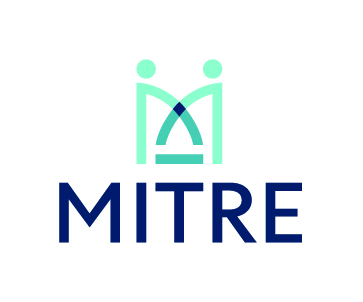 Minster Trust for EducationPart A : PERSONAL INFORMATIONAPPLICATIONFor the post of Teacher of Historyat The Minster SchoolA Church of England Academy at which the Minster Trust for Education is the employer.PERSONAL DETAILSFamily name__________________________________________  Title ___________________Other names in full _____________________________________________________________Preferred name ________________________________________________________________Teacher reference number ________________________   NI Number ____________________Have you obtained Qualified Teacher Status (QTS)?    Yes/NoPermanent address _____________________________________________________________ _____________________________________________________________________________Temporary address _____________________________________________________________ _____________________________________________________________________________Telephone numbers:Work _____________________  Home _____________________ Mobile __________________Email address __________________________________________________________________Are there any restrictions on your residence or employment in the UK?   Yes/NoIf Yes, please give details ______________________________________________________________________________________________________________________________________Are there any adjustments that may be required should you be invited for interview?   Yes/NoIf so, please state here ___________________________________________________________Page 2 – Private and ConfidentialPART B : EDUCATION & TRAININGTRAINING AND QUALIFICATIONS – include a comprehensive list of qualifications and grades(Please continue on a separate sheet if necessary)PART C : CURRENT EMPLOYMENTTEACHING INTEREST AND EXPERIENCE Preferred age-group and/or subject _____________________________________________ _____________________________________________________________________________ Other age groups and/or subjects you would be willing to teach ______________________ _____________________________________________________________________________  Present post _______________________________________________________________ _____________________________________________________________________________Name of current employer _______________________________________________________Address ______________________________________________________________________ _____________________________________________________________________________Date appointed _________________________ Grade (if appropriate) _______________________Annual Salary (inclusive) ___________________  Notice required _________________________Other remuneration or benefits ___________________________________________________ _____________________________________________________________________________ _____________________________________________________________________________Page 3 – Private and ConfidentialPREVIOUS EXPERIENCE OF TEACHING (List in chronological order)Include part time and voluntary work (Please continue on a separate sheet if necessary)Page 4 – Private and ConfidentialPREVIOUS EXPERIENCE (List in chronological order)Include part time and voluntary work as well as any time spent out of employment – travelling, caring for family etc with reasons for leaving employment.Page 5 – Private and ConfidentialINFORMATION IN SUPPORT OF YOUR APPLICATIONIn addition to your letter of application, please include any further information demonstrating how you meet the person specification. Please also include any wider interests, skills or aptitudes relevant to this post.Page 6 – Private and ConfidentialREFEREESPlease give the names of two persons who are able to comment on your suitability for this post.  One should be your present Head Teacher or employerIf you are an active Christian worshipper, please give the name and address of your Vicar/Rector/Minister or other suitable person whom the Governors may approach for a reference with regard to your religious commitment. This reference is requested as standard when applying for a post in a Church of England Academy.Name_____________________________________________________________________________Name of Church/place of worship ______________________________________________________Address ___________________________________________________________________________ _________________________________________________________________________________Telephone No _______________________________Email address ___________________________PART D: OTHER INFORMATIONPlease state where you learned of this vacancy _____________________________________________Are you to your knowledge, related to any member of the Governing Body or any holder of a senior office in the school or at the Trust?    Yes/NoIf Yes, please state the person(s) and the relationship(s) ______________________________________ ___________________________________________________________________________________Page 7 – Private and Confidential¹ Acceptable documents include: National Insurance card, a birth certificate issued in the UK or Eire, a P45 from your previous employer, a valid passport, or any relevant authorisation allowing you to work in this country.² Please note that information about criminal convictions will remain confidential and will not be used to determine your general suitability for employment.  However, it will be made available to the panel should you be selected by them for appointment.Page 8 – Private and ConfidentialPART E: ADDITIONAL INFORMATION – STRICTLY CONFIDENTIALThis section of the form seeks additional information pertinent to your application.  It will be removed before short listing and will not be seen by any members of the selection panel.Access to this information will be limited to staff involved in the administration of the appointment process who need it for equal opportunities monitoring purposes or to take action based upon the information provided.POSITION APPLIED FOR: ________________________________________________________________Family name______________________________________________ Title _______________________Other names in full _________________________________________________________________________________________________________________ Preferred name _________________________Former name(s) _______________________________________________________________________Date of birth __________________________________________________________________________MEDICAL HISTORYPlease state, with dates, any serious illnesses or operations you have had ________________________ ____________________________________________________________________________________ ____________________________________________________________________________________ ____________________________________________________________________________________Do you suffer from recurring ailments?  If Yes, please specify:    Yes/No ____________________________________________________________________________________ ____________________________________________________________________________________Have you been absent from your employment through illness for more than 5 days in the last twelve months?      Yes/NoIf Yes, please give details ________________________________________________________________ ____________________________________________________________________________________ ____________________________________________________________________________________DISABILITYDo you consider that you have a disability, as defined by the Disability Discrimination Act 1995, which has a substantial and long-term adverse effect on your ability to carry out normal day to day activities?Yes/NoIf Yes, please give brief details of the disability and any adjustments which you consider would need to be made to enable you to carry out the duties of a registered teacher ___________________________ ___________________________________________________________________________________ ____________________________________________________________________________________(Please continue on a separate sheet if necessary)Page 9 – Private and ConfidentialEQUAL OPPORTUNITIES MONITORING SHEETThis section of the form is for equal opportunities monitoring purposes and will be removed before short listing.  It will not be used in any way as part of the selection process.GENDER (PLEASE SPECIFY) ______________________________________________________________PLEASE INDICATE YOUR CULTURAL/ETHNIC ORIGINSThis information is included as part of the duty of the school to promote race equality and to ensure equal opportunities for all staff and is recommended by the Commission for Racial Equality (www.cre.gov.uk)WhiteBritishEnglishScottishWelshOther: please write in ______________________________________________IrishAny other White background: please write in _____________________________________
Black, Black British, Black English, Black Scottish, Black WelshCaribbeanAfricanAny other Black background: please write in _______________________________________
Asian, Asian British, Asian English, Asian Scottish, AsianIndianPakistaniBangladeshiAny other Asian background: please write in ________________________________________
MixedWhite & Black CaribbeanWhite & Black AfricanWhite & AsianAny other Mixed background: please write in _________________________________________
Chinese, Chinese British, Chinese English, Chinese Scottish or Chinese Welsh or other ethnic groupChineseAny other background: please write in ________________________________________________
Prefer not to state
	Religion _________________________________________________________Prefer not to state
Course title and main subjectCertificate/Qualification(if any)Where obtainedDateAt SchoolIn Higher EducationProfessional development and other coursesName of employerName of employerName of employerPostFromToGrade/salaryReason for leavingName of employerName of employerName of employerPostFromToGrade/salaryReason for leavingName of employerName of employerName of employerPostFromToGrade/salaryReason for leavingName of employerName of employerName of employerPostFromToGrade/salaryReason for leavingName of employerName of employerName of employerPostFromToGrade/salaryReason for leavingName of employerName of employerName of employerPostFromToGrade/salaryReason for leavingName of employerName of employerName of employerPostFromToGrade/salaryReason for leaving(Please continue on a separate sheet if necessary)NameNamePositionPositionAddressAddressTelephone No.Telephone NoEmail addressEmail addressNotes to applicantsBefore signing this form please check that every section has been completed.The form and letter should be returned as instructed in the details of the post.Enclose a stamped addressed envelope if you wish us to acknowledge your application.You are reminded that this is an application for a post in a Church of England Academy in which MITRE is the employer.  If you are appointed, the contract you will be asked to sign includes the following clauses.Have regard to, maintain and develop the Church of England character of the school.Give and/or supervise the giving of religious education in accordance with the doctrines of the Church of England.Take part in and may be required to lead acts of religious worship.The successful applicant will be required to prove an Enhanced Disclosure from the DBS.The school’s duty of care to the students requires that chronological information is sought.  However, the selection process will be free of age-bias.Details of refereesOne referee should be your current or most recent employer.  If you are not currently working with children but have done so in the past, a reference will be required from the employer by whom you were most recently employed in work with children.The school will seek references on short-listed candidates and may approach previous employers for information to verify particular experience or qualifications before the interview.If you are currently working with children on a paid or voluntary basis, your current employer will be asked about disciplinary offences relating to children, including any penalty which is time expired, and whether you have been the subject of any child protection concerns, and if so, the outcome of the enquiry or disciplinary procedure.  If you are not currently working with children but have done so in the past, the relevant previous employer will be asked about these issues.References from relatives or friends writing solely as friends will not be accepted.DECLARATIONI understand that under the terms of the Asylum and Immigration Act 1996 should I be short-listed for the post for which I am applying.  I am required to provide for the Minster Trust for Education, as employer, an original document¹ showing my entitlement to work in this country.I understand that appointment to this post is subject to a satisfactory Enhanced Disclosures and Barring Services disclosure.  I also understand that, under the terms of the Rehabilitation of Offenders Act 1974 (Exemptions) Order 1975, and subsequent amendments, I am required to disclose any record I may have of criminal convictions, and to attach details of such convictions.²I declare that I am not on List 99, or disqualified from working with children or subject to any sanctions imposed by a regulatory body (such as a General Teaching Council).I certify that all information given by me on this form and in supporting documents is correct to the best of my knowledge, that all questions have been fully and accurately answered, and that I possess all qualifications which I claim to hold.I understand that my name will be withdrawn from the list of candidates if, prior to appointment, I am found knowingly to have omitted or concealed any relevant fact about my eligibility for the post, and I acknowledge that such discovery subsequent to appointment is likely to lead to my dismissal without notice.To the best of my knowledge and belief the information supplied by me on each section of this form is correct.I hereby consent to the processing of sensitive personal data, as defined in the Data Protection Act 1998, involved in the consideration of this application.